
Intermediary Referral Request Form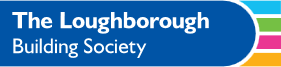 Broker Name & Title Firm Name Telephone Number FCA Number Email Applicants Name Applicants Name Occupation Occupation Income Applicant 1Income Applicant 2Basic Basic Overtime/CommOvertime/CommBonusBonusRental IncomeRental IncomeBenefitsBenefitsShare of Net ProfitShare of Net ProfitDividendsDividendsOutgoingsOutgoingsIncome(after deductions)Income(after deductionsProperty Type Loan TypeFirst Time Buyer Family Assist Remortgage Into / In Retirement HomemoverLoan AmountPurchase Price / Estimated Final ValLoan to ValueRepayment MethodTermReason for Referral * Please add addition information e.g. employment history in the note section overleaf.Reason for Referral * Please add addition information e.g. employment history in the note section overleaf.Reason for Referral * Please add addition information e.g. employment history in the note section overleaf.Reason for Referral * Please add addition information e.g. employment history in the note section overleaf.* Additional/Supporting informationEmail completed form to:  brokers@theloughborough.co.uk* Additional/Supporting informationEmail completed form to:  brokers@theloughborough.co.uk* Additional/Supporting informationEmail completed form to:  brokers@theloughborough.co.uk* Additional/Supporting informationEmail completed form to:  brokers@theloughborough.co.ukManagement Assessment (This section to be completed by relevant mandate holder)Management Assessment (This section to be completed by relevant mandate holder)Management Assessment (This section to be completed by relevant mandate holder)Management Assessment (This section to be completed by relevant mandate holder)Referral Approved/Rejected (mark as appropriate)Referral Approved/Rejected (mark as appropriate)Approved Rejected Rationale for approval/rejection (include consideration of customer outcomes)Rationale for approval/rejection (include consideration of customer outcomes)Rationale for approval/rejection (include consideration of customer outcomes)Rationale for approval/rejection (include consideration of customer outcomes)Referral approved subject to following conditions: (Specify any additional conditions  or info requiredSubject to satisfactory valuation, Income confirmation and no further credit issues other than those declared Referral approved subject to following conditions: (Specify any additional conditions  or info requiredSubject to satisfactory valuation, Income confirmation and no further credit issues other than those declared Referral approved subject to following conditions: (Specify any additional conditions  or info requiredSubject to satisfactory valuation, Income confirmation and no further credit issues other than those declared Referral approved subject to following conditions: (Specify any additional conditions  or info requiredSubject to satisfactory valuation, Income confirmation and no further credit issues other than those declared Approved by:Signature:Signature:Date: